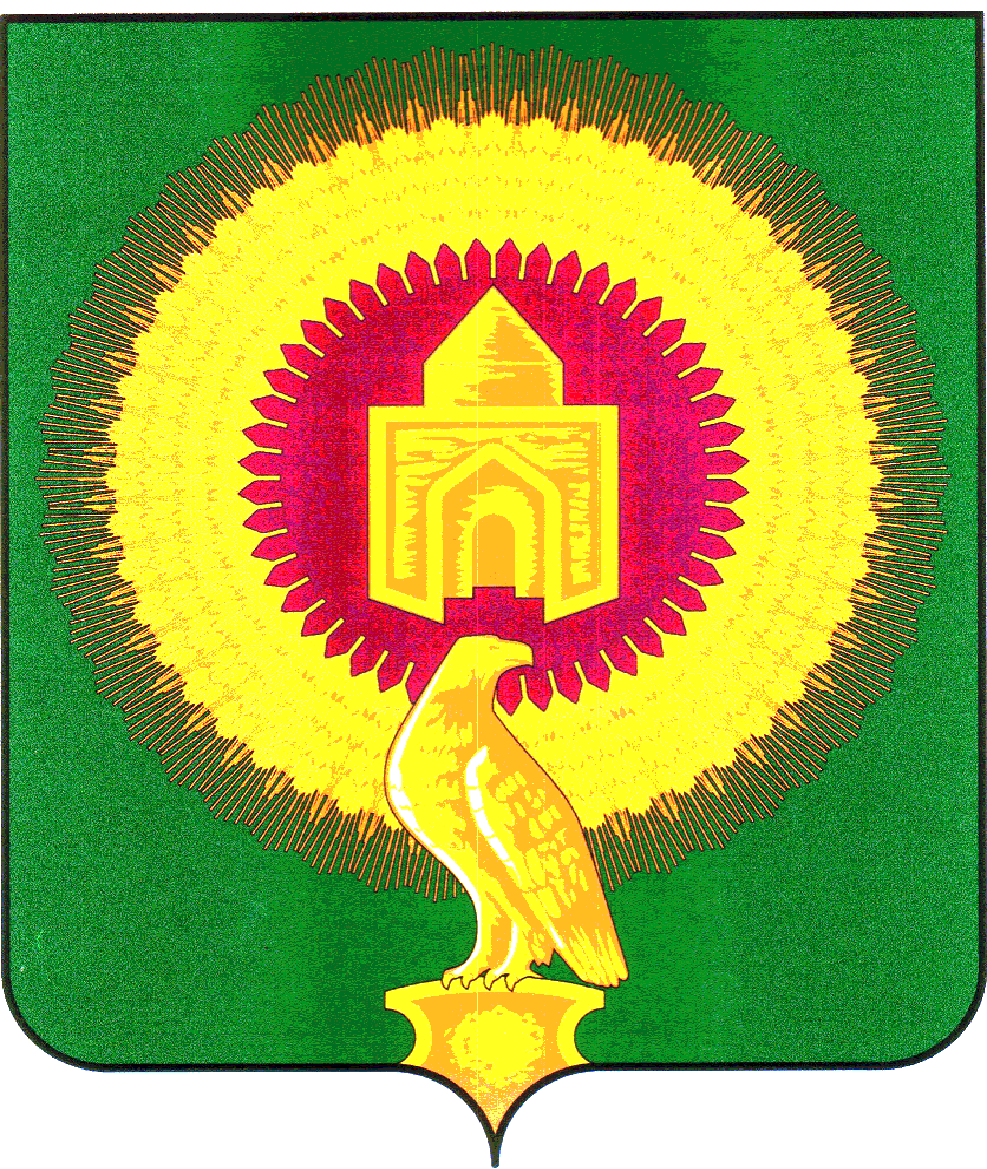 СОВЕТ  ДЕПУТАТОВАЛЕКСЕЕВСКОГО  СЕЛЬСКОГО ПОСЕЛЕНИЯВАРНЕНСКОГО МУНИЦИПАЛЬНОГО РАЙОНАЧЕЛЯБИНСКОЙ ОБЛАСТИ                                РЕШЕНИЕот  26 мая 2020 года                                  с.Алексеевка                                    № 12О внесении изменений и дополнений в Устав Алексеевского сельского поселенияВ соответствии  с Федеральным законом от 06.10.2003 года № 131-ФЗ «Об общих принципах организации местного самоуправления в Российской Федерации», Уставом Алексеевского сельского поселения Совет депутатов Алексеевского сельского поселения   Р Е Ш А Е Т:1. Внести в Устав Алексеевского сельского поселения, принятый Постановлением Совета  депутатов от 17.06.2005 года № 06 (с изменениями и дополнениями  в редакции Решений Совета депутатов от 30.04.2008 г. № 11, от 05.06.2009 г. № 17, от 19.11.2009 г.  № 26, 09.06.2010 г. № 17, от 18.03.2011 г. № 07, от 09.09.2011 г. № 19, от 19.12.2011 г. № 24, от 25.09.2012г. № 16, от 30.07.2013г.  № 12, от 27.03.2014г. № 04, от 21.08.2014г. № 18, от 17.06.2015г. № 9, от 29.04.2016г. № 41, от 04.05.2017г. № 67, от 26.04.2018г. № 06, от 15.05.2019г. № 6), следующие изменения и дополнения:В статье 5:дополнить пунктом 14 следующего содержания:	«14) принятие в соответствии с гражданским законодательством Российской Федерации решения о сносе самовольной постройки, решения о сносе самовольной постройки или ее приведении в соответствие с предельными параметрами разрешенного строительства, реконструкции объектов капитального строительства, установленными правилами землепользования и застройки, документацией по планировке территории, или обязательными требованиями к параметрам объектов капитального строительства, установленными федеральными законами (далее - приведение в соответствие с установленными требованиями).»;2) В статье 22 :пункт 9 изложить в следующей редакции: «9. Депутат должен соблюдать ограничения, запреты, исполнять обязанности, которые установлены Федеральным законом от 25 декабря 2008 года № 273-ФЗ «О противодействии коррупции» и другими федеральными законами. Полномочия депутата прекращаются досрочно в случае несоблюдения ограничений, запретов, неисполнения обязанностей, установленных Федеральным законом от 25 декабря 2008 года № 273-ФЗ «О противодействии коррупции», Федеральным законом от 3 декабря 2012 года № 230-ФЗ «О контроле за соответствием расходов лиц, замещающих государственные должности, и иных лиц их доходам», если иное не предусмотрено Федеральным законом от 6 октября 2003 года № 131-ФЗ «Об общих принципах организации местного самоуправления в Российской Федерации».»;3) В статье 24: пункт  8 изложить в следующей редакции: «8. Глава сельского поселения должен соблюдать ограничения, запреты, исполнять обязанности, которые установлены Федеральным законом от 25 декабря 2008 года № 273-ФЗ «О противодействии коррупции» и другими федеральными законами. Полномочия главы сельского поселения прекращаются досрочно в случае несоблюдения ограничений, запретов, неисполнения обязанностей, установленных Федеральным законом от 25 декабря 2008 года № 273-ФЗ «О противодействии коррупции», Федеральным законом от 3 декабря 2012 года № 230-ФЗ «О контроле за соответствием расходов лиц, замещающих государственные должности, и иных лиц их доходам», Федеральным законом от 7 мая 2013 года № 79-ФЗ «О запрете отдельным категориям лиц открывать и иметь счета (вклады), хранить наличные денежные средства и ценности в иностранных банках, расположенных за пределами территории Российской Федерации, владеть и (или) пользоваться иностранными финансовыми инструментами», если иное не предусмотрено Федеральным законом от 6 октября 2003 года № 131-ФЗ «Об общих принципах организации местного самоуправления в Российской Федерации».»;4) В статье 30: дополнить пунктом 14 следующего содержания:«14) принимает в соответствии с гражданским законодательством Российской Федерации решение о сносе самовольной постройки, решение о сносе самовольной постройки или приведении ее в соответствие с установленными требованиями.»;5) Главу IX «Ответственность органов местного самоуправления и должностных лиц местного самоуправления»:дополнить статьей 41.3 следующего содержания:«Статья 41.3. Меры ответственности депутатов и выборных должностных лиц местного самоуправления.1. К депутату Совета депутатов сельского поселения, Главе сельского поселения, представившим недостоверные или неполные сведения о своих доходах, расходах, об имуществе и обязательствах имущественного характера, а также сведения о доходах, расходах, об имуществе и обязательствах имущественного характера своих супруги (супруга) и несовершеннолетних детей, если искажение этих сведений является несущественным, могут быть применены следующие меры ответственности:1) предупреждение;2) освобождение депутата  от должности в представительном органе муниципального образования с лишением права занимать должности в представительном органе муниципального образования до прекращения срока его полномочий;3) освобождение от осуществления полномочий на постоянной основе с лишением права осуществлять полномочия на постоянной основе до прекращения срока его полномочий;4) запрет занимать должности в представительном органе муниципального образования до прекращения срока его полномочий;5) запрет исполнять полномочия на постоянной основе до прекращения срока его полномочий.	2. Порядок принятия решения о применении к депутату Совета депутатов сельского поселения, главе сельского поселения мер ответственности, указанных в пункте 1 настоящей статьи, определяется решением Совета депутатов в соответствии с Законом Челябинской области от 11.02.2009 № 353-ЗО «О противодействии коррупции в Челябинской области».».2. Настоящее Решение подлежит официальному опубликованию в газете «Советское село» и обнародованию на Информационном стенде администрации сельского поселения, после его государственной регистрации в территориальном органе уполномоченного федерального органа исполнительной власти в сфере регистрации уставов муниципальных образований.3. Настоящее Решение вступает в силу после его официального опубликования (обнародования) в соответствии с действующим законодательством.Председатель Совета депутатов Алексеевского сельского поселения                                  Ю.М.ДементьевГлава Алексеевского сельского поселения                      Л.В.Пузикова 